GRAM KIYMETLİ MADENLER DIŞ TİCARET A.Ş. HAKKINDA GENEL BİLGİGram Kıymetli Madenler Dış Ticaret A.Ş. (Gram Kıymetli Madenler/Şirket) Mayıs 2016 tarihinde Kapalıçarşı-İstanbul’da faaliyetine başlamıştır. Şirket, T.C. Hazine ve Maliye Bakanlığı ve Sermaye Piyasası Kurulu’nun vermiş olduğu izinler çerçevesinde faaliyetlerini sürdürmektedir. Ayrıca, Borsa İstanbul A.Ş. kıymetli madenler piyasasına üyedir.TEDARİK ZİNCİRİ UYUM SÜRECİDE DÖNEM İÇERİSİNDE GERÇEKLEŞTİRİLEN FAALİYETLERİN ÖZETİGram Kıymetli Madenler, Borsa İstanbul A.Ş. tarafından yayınlanan mevzuata uyum sağlamak amacıyla gerçekleştirmiş olduğu faaliyetler aşağıda özet olarak sunulmuştur.Organizasyon yapısının düzenlenmesi,Politika ve Prosedürlerin Yazılması ve Yönetim Kurulu tarafından onaylanması,Personele eğitim verilmesi,Müşteri ve tedarikçiler ile olan sözleşmelerin revize edilmesi,Envanter hazırlanması,Şikâyet mekanizması kurulması,Menşei ülke listesi hazırlanması,Görev tanımlarının oluşturulması,İş akışlarının düzenlenmesi,Risk raporu düzenlenmesi,Denetim raporu hazırlanması.5 ADIM YAKLAŞIMIADIM – GÜÇLÜ ŞİRKET YÖNETİM SİSTEMLERİNİN KURULMASIYönetim Beyanı: Gram Kıymetli Madenler A.Ş. olarak “Güçlü Şirket Yönetim Sistemlerinin Kurulması” başlıklı I. Adıma “tam uyumlu” olduğumuzu beyan ediyoruz.Gram Kıymetli Madenler A.Ş. olarak güçlü yönetim sistemlerinin oluşturulması için aşağıdaki süreçler tamamlanmıştır.Organizasyon Yapısının Kurulması,İç Sistemlerin Kurulması,Politika ve Prosedürlerin Oluşturulması,Görev Tanımlarının Oluşturulması,İş Akış Şemalarının Hazırlanması,Risk ve Denetim Raporlarının Hazırlanması.Organizasyon YapısıMASAK ve Borsa İstanbul A.Ş.’nin yayınlamış olduğu düzenlemelere uyumlu olarak belirlenen Gram Kıymetli Madenler A.Ş. organizasyon şeması aşağıda verilmiştir.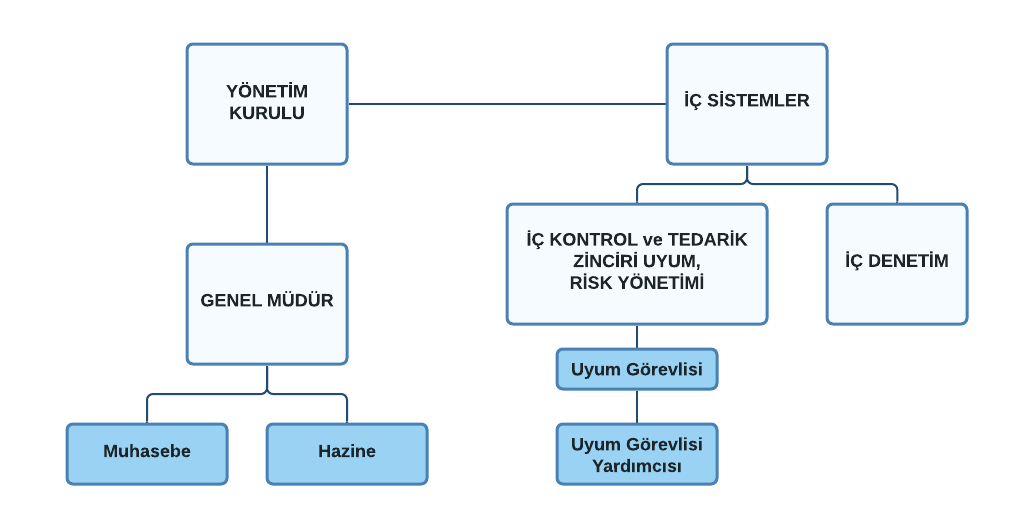 İç Sistemlerin KurulmasıGüçlü şirket yönetim yapısının gereği olarak iç sistemler birimleri Yönetim Kurulu’na bağlı olarak yapılandırılmış olup bağımsız olarak faaliyetlerini sürdürmesi amaçlanmıştır. Politika ve Prosedürlerin OluşturulmasıGram Kıymetli Madenler A.Ş. olarak güçlü yönetim sistemlerinin kurulmasında en önemli faktörlerden birinin kurumsal yapının oluşturulması adına tüm iş akışları da dâhil olmak üzere yazılı dokümantasyon olduğuna inanıyoruz. Bu sebeple gerek yasal mevzuata uyum gerekse kurumsal yapının güçlendirilmesi için oluşturduğum politika, prosedür ve iş akışları aşağıda verilmiştir.Suç Gelirlerinin Aklanmasının ve Terörün Finansmanın Önlenmesine Dair Yükümlülüklere Uyum Prosedürü,Etik İlkeler Politikası,İç Kontrol Sistemi ve Tedarik Zinciri Uyum Programı Esasları Hakkında Yönerge,Müşteri Kabul Prosedürü,Tedarik Zinciri Politika BelgesiYukarıda yer verilen politika ve prosedürler ile üst yönetim ve ilgili birimlerin yetki ve sorumlulukları belirlenmiştir. Gram Kıymetli Madenler A.Ş. güçlü ve kurumsal yapıya azami önem vermekte olup, şirket çalışanlarının eğitimlerini düzenli olarak gerçekleştirmektedir.Gram Kıymetli Madenler A.Ş. tedarikçileri olan sözleşmelerini mevzuata uygun bir şekilde yeniden düzenlemiş ve tedarikçilerine imzalatmıştır. Gerek tedarikçiler gerekse müşterilerinin tedarik zincirinde meydana gelebilecek riskler ve mevzuat uygun olmayan durumlar sebebiyle Gram Kıymetli Madenler A.Ş.’ye erişebilecekleri bir şikâyet mekanizması kurulmuştur. Ayrıca uyum@grammaden.com mail adresi açılarak uyum konusunda işbirliğimiz artırılması amacıyla tüm paydaşlarımıza bildirilmiştir.II. ADIM – TEDARİK ZİNCİRİNDEKİ RİSKLERİN BELİRLENMESİ VE DEĞERLENDİRİLMESİYönetim Beyanı: Gram Kıymetli Madenler A.Ş. olarak “Tedarik Zincirindeki Risklerin Belirlenmesi ve Değerlendirilmesi” başlıklı II. Adıma “tam uyumlu” olduğumuzu beyan ediyoruz.Gram Kıymetli Madenler A.Ş. tüm faaliyetlerinde “Risk Odaklı Yaklaşım”ı benimsemiştir. Bu yaklaşım ile yüksek işlem hacmine ve adedine sahip olan müşteri/tedarikçiler ile yeni müşteri/tedarikçiler yüksek risk grubunda değerlendirilmektedir. Risk yönetiminde 3 aşamalı bir sistem kurulmuştur. Bu sistemde “birinci göz” olarak muhasebe birimi gelen tüm evrakları kontrol etmekte ve uygunluk formu doldurmaktadır. Akabinde tüm belge ve bilgiler İç Kontrol ve Uyum Birimi’ne aktarılmakta ve “ikinci göz” olarak kontroller yapılmaktadır. Bu kontroller sırasında müşteri/tedarikçilerin bilgileri sistem üzerinden araştırılarak ulusal ve uluslararası kuruluşlar nezdinde yayınlanan sakıncalı kişilerden olup olmadığı teyit edilmektedir. Son olarak müşteri/tedarikçi bilgileri Gram Kıymetli Madenler A.Ş. Hazine Birimi’ne aktarılarak piyasa istihbaratı yapılarak “üçüncü göz” denetimi tamamlanmaktadır (Müşteri Kabul Prosedürü).Tüm müşteri/tedarikçilerin mevcut bilgi ve belgeleri düzenli olarak sistem üzerinden sorgulanmakta ve sonuçları arşivlenmektedir. 2022 mali dönemi esas alınarak Gram Kıymetli Madenler A.Ş. Risk Raporu düzenlenmiştir. Söz konusu raporda yer alan tespitler kısaca;Altın alımı yapılan ilk 5 firma Borsa İstanbul tarafından yayınlanan verilere göre Borsa ile işlem yapan ilk 5 firmadan oluşmaktadır.Söz konusu firmalar ile yapılan işlemlerin hacmi toplam alışların yaklaşık % 80’ini oluşturmaktadır. Bu bağlamda altın alım işlemlerinin Gram Kıymetli Madenler A.Ş. için oluşturabileceği yasal riskin oldukça düşük olduğu görülmektedir.Altın satışlarında ise daha çeşitli bir portföye sahiptir. Satışların en fazla yapıldığı firma yine Borsa İstanbul tarafından açıklanan verilere göre ilk 5 firma arasında yer alan bir firma ile gerçekleştirilmektedir.Altın satışı yapılan firmaların sayısal olarak çoğunluğu toplam işlem hacminin % 1 altındaki firmalardan oluşmaktadır. Altın satışı yapılan firmaların sayısı alım yapılan firmalardan fazla olsa da risklerin kontrol altında tutulmasını engelleyecek boyutta değildir.III. ADIM – BELİRLENECEK RİSKLERE VERİLECEK YANIT STRATEJİSİNİN TASARLANMASI VE UYGULANMASIYönetim Beyanı: Gram Kıymetli Madenler A.Ş. olarak “Belirlenecek Risklere Verilecek Yanıt Stratejisinin Tasarlanması ve Uygulanması” başlıklı III. Adıma “tam uyumlu” olduğumuzu beyan ediyoruz.Gram Kıymetli Madenler A.Ş. faaliyetleri dolayısıyla maruz kalabileceği riskleri ve bu riskler karşısında alınacak aksiyonları Tedarik Zinciri Politika Belgesi ve İç Kontrol Sistemi ve Tedarik Zinciri Uyum Programı Esasları Hakkında Yönerge ile belirlemiştir. Gram Kıymetli Madenler olarak maruz kalınabilecek en yüksek düzeydeki risklerin 	“yasal risk” ve “itibar riski” olduğu değerlendirilmektedir.Risk yönetiminde Gram Kıymetli Madenler A.Ş.’nin en güçlü olduğu alan mevcut müşteri/tedarikçilerinin işlem hacmi ve işlem adedi bakımından büyük oranda Borsa İstanbul A.Ş. ve Türkiye’de mukim bankalar olmasıdır. Bu sebeple maruz kalınabilecek risklerin karşı taraflarının (counterparty) yasal otorite ve ciddi düzenlemelere tabi bankalar olması risklerin yönetilmesinde ve risk azaltmada (risk mitigation) önemli avantaj sağlamaktadır.IV. ADIM – BAĞIMSIZ GÜVENCE RAPORUYönetim Beyanı: Gram Kıymetli Madenler A.Ş. olarak “Bağımsız Güvence Raporu” başlıklı IV. Adıma “tam uyumlu” olduğumuzu beyan ediyoruz.Gram Kıymetli Madenler A.Ş., sorumlu tedarik zinciri uyum raporunun ve bu rapora esas teşkil edecek faaliyetler ile dokümanların denetlenmesi konusunda bağımsız denetim firması ile sözleşme imzalamıştır.,Bağımsız denetim firmasının 2022 faaliyet dönemine ilişkin olarak düzenlemiş olduğu Bağımsız Güvence Raporu’nda; Borsa İstanbul tarafından yayınlanan mevzuata uyum konusunda olumsuz bir hususa rastlanılmadığı ifade edilmiştir. Söz konusu rapora http://www.grammaden.com/uyum.aspx adresinden erişilebilir.V. ADIM – TEDARİK ZİNCİRİ UYUM ÇALIŞMALARININ YILLIK OLARAK RAPORLANMASIYönetim Beyanı: Gram Kıymetli Madenler A.Ş. olarak “Tedarik Zinciri Uyum Çalışmalarının Yıllık Olarak Raporlanması” başlıklı V. Adıma “tam uyumlu” olduğumuzu beyan ediyoruz.Gram Kıymetli Madenler A.Ş. tedarik zinciri uyum çalışmalarını İç Kontrol ve Uyum Görevlisi aracılığı ile düzenli olarak Yönetim Kurulu ile paylaşmaktadır. Ayrıca Tedarik Zinciri Uyum Raporu ve Bağımsız Güvence Raporu mevzuatın öngördüğü şekilde Şirket’in internet sitesinde (www.grammaden.com) yayınlanmaktadır.Aşağıdaki Uyum Matrisinde 5 Adım yaklaşımı ile belirlenen adımlara uyum ve Genel Uyum Durumu verilmiştir.GRAM KIYMETLİ MADENLER A.Ş.Raporlama Dönemi: 01.01.2022 – 31.12.2022Yükümlünün Ticari Unvanı:Gram Kıymetli Madenler Dış Ticaret A.Ş.Rapor Tarihi:30/03/2023Rapor Dönemi:01.01.2022-31.12.2022Adres:Beyazıt Mahallesi Muhafazacılar Sok. No:18-21 İstanbulÜst Yönetim:Yunus BİLİZGüçlü Şirket Yönetim Sistemlerinin Kurulması:Tam Uyumlu Kısmi Uyumlu UyumsuzRisklerin Belirlenmesi ve Değerlendirilmesi:Tam Uyumlu Kısmi Uyumlu UyumsuzRisklere Verilecek Yanıt Stratejisinin Tasarlanması ve Uygulanması:Tam Uyumlu Kısmi Uyumlu UyumsuzBağımsız Güvence Raporu:Tam Uyumlu Kısmi Uyumlu UyumsuzUyum Çalışmalarının Yıllık Olarak Raporlanması :Tam Uyumlu Kısmi Uyumlu UyumsuzUYUM MATRİSİUYUM MATRİSİUYUM MATRİSİUYUM MATRİSİGenel Uyum DurumuUyumlu      EvetKısmi UyumluUyumsuz5 ADIM YAKLAŞIMI5 ADIM YAKLAŞIMI5 ADIM YAKLAŞIMI5 ADIM YAKLAŞIMII. Adım	Evet        Hayır        HayırII. Adım	Evet        Hayır        HayırIII. Adım	Evet	Hayır	HayırV. Adım	Evet	Hayır	HayırV. Adım	Evet	Hayır	Hayır